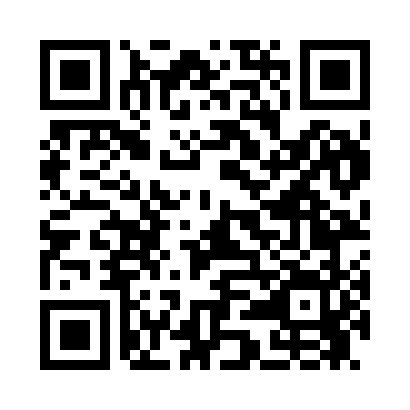 Prayer times for Effingham Falls, New Hampshire, USAMon 1 Jul 2024 - Wed 31 Jul 2024High Latitude Method: Angle Based RulePrayer Calculation Method: Islamic Society of North AmericaAsar Calculation Method: ShafiPrayer times provided by https://www.salahtimes.comDateDayFajrSunriseDhuhrAsrMaghribIsha1Mon3:175:0612:484:558:3010:202Tue3:175:0712:484:558:3010:193Wed3:185:0812:494:558:2910:194Thu3:195:0812:494:558:2910:185Fri3:205:0912:494:558:2910:176Sat3:215:0912:494:558:2910:177Sun3:225:1012:494:558:2810:168Mon3:235:1112:494:558:2810:159Tue3:245:1212:504:558:2710:1410Wed3:265:1212:504:558:2710:1311Thu3:275:1312:504:558:2610:1212Fri3:285:1412:504:558:2610:1113Sat3:295:1512:504:558:2510:1014Sun3:315:1612:504:558:2410:0915Mon3:325:1712:504:548:2410:0816Tue3:335:1712:504:548:2310:0717Wed3:355:1812:504:548:2210:0518Thu3:365:1912:514:548:2110:0419Fri3:385:2012:514:548:2010:0320Sat3:395:2112:514:548:2010:0121Sun3:415:2212:514:538:1910:0022Mon3:425:2312:514:538:189:5923Tue3:445:2412:514:538:179:5724Wed3:455:2512:514:528:169:5625Thu3:475:2612:514:528:159:5426Fri3:485:2712:514:528:149:5327Sat3:505:2812:514:518:139:5128Sun3:515:2912:514:518:129:4929Mon3:535:3012:514:518:109:4830Tue3:545:3112:514:508:099:4631Wed3:565:3312:514:508:089:44